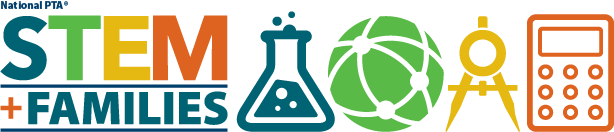 2018 STEM Night - Program Leader FEEDBACK FormName:  _________________________________________________PTA Title/Role: ___________________________________________School Name: ____________________________________________The total number of people at our event: ______________________ (highest number at any one point in time)Approximately _________________________ Parents
Approximately _________________________ StudentsWhat parts of the National PTA’s online Inventio Night toolkit did you use? (check all that apply)  Event planning checklist				  Media advisory template  Event day checklist					  Flyer template   Volunteer sign-up sheet				  Morning announcement template		   Invitation to volunteer					  Press release template   Soliciting donations template				  Photo release form  Tips for promoting your event				  Parent engagement posters  Invitation letter to parentsWhat could National PTA do to better support you in making future STEM events happen?What was the best part of your event? Please share a quote, memory, or special moment:Are you planning to do another STEM night? If not, please share why not.Thank you!! Once we receive this form, your 5 pictures, and copies of your Parent and Student surveys, we will process your remaining Math grant funds.